Substance Addiction (Compulsory Assessment and Treatment) Act 2017 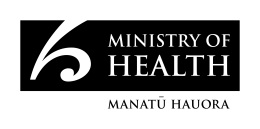 Note: All section references are to the Substance Addiction (Compulsory and Treatment) Act 2017Clinical Review of Patient
(Section 42 – Condition of the patient to be kept under review) (1) The responsible clinician must ensure that clinical reviews of the patient’s condition are conducted at regular intervals         (2) For the purposes of a clinical review, the responsible clinician must—               (a) examine the patient; and               (b) consult other health professionals involved in the treatment and care of the patient, and take their views into account when assessing the               results of his or her review of the patient’s condition.          (3) The responsible clinician must consider the patient’s treatment plan in light of the reviews and make any                 adjustments or additions to the treatment plan that the clinician thinks fit.The patient is subject to a compulsory treatment order made under section 32 of the Substance Addiction (Compulsory Assessment and Treatment) Act 2017, which commenced on [start date] and expires on [end date].I have examined the patient and consulted with other health professionals engaged in the treatment and care of the patient. I have taken the views of those health professionals into account in assessing the results of my review of the patient’s condition.In my opinion [patient's name] is:	fit to be released from compulsory treatment statusOR	not fit to be released from compulsory treatment status.I shall send a copy of this review to each of the following: (tick as applicable)	the patient	the patient’s principal caregiver [name]	any welfare guardian of the patient (if the Court has nominated one) [name]	the patient’s nominated person (if the patient has nominated one) [name]	any person who is a guardian of a child of the patient [name]	any agency involved in providing relevant services to the patient [name]	a district inspector [name]   the Director of Area Addiction Services, together with any other relevant reports relating to the patient’s care and treatment.To:	The Director of Area Addiction Services at [location]To:	The Director of Area Addiction Services at [location]To:	The Director of Area Addiction Services at [location]To:	The Director of Area Addiction Services at [location]To:	The Director of Area Addiction Services at [location]To:	The Director of Area Addiction Services at [location]To:	The Director of Area Addiction Services at [location]To:	The Director of Area Addiction Services at [location]To:	The Director of Area Addiction Services at [location]To:	The Director of Area Addiction Services at [location]To:	The Director of Area Addiction Services at [location]To:	The Director of Area Addiction Services at [location]To:	The Director of Area Addiction Services at [location]To:	The Director of Area Addiction Services at [location]To:	The Director of Area Addiction Services at [location]To:	The Director of Area Addiction Services at [location]To:	The Director of Area Addiction Services at [location]To:	The Director of Area Addiction Services at [location]To:	The Director of Area Addiction Services at [location]To:	The Director of Area Addiction Services at [location]To:	The Director of Area Addiction Services at [location]To:	The Director of Area Addiction Services at [location]To:	The Director of Area Addiction Services at [location]To:	The Director of Area Addiction Services at [location]To:	The Director of Area Addiction Services at [location]To:	The Director of Area Addiction Services at [location]To:	The Director of Area Addiction Services at [location]To:	The Director of Area Addiction Services at [location]To:	The Director of Area Addiction Services at [location]To:	The Director of Area Addiction Services at [location]To:	The Director of Area Addiction Services at [location]To:	The Director of Area Addiction Services at [location]Contact information of the patientContact information of the patientContact information of the patientContact information of the patientContact information of the patientContact information of the patientContact information of the patientContact information of the patientContact information of the patientContact information of the patientContact information of the patientContact information of the patientContact information of the patientContact information of the patientContact information of the patientContact information of the patientContact information of the patientContact information of the patientContact information of the patientContact information of the patientContact information of the patientContact information of the patientContact information of the patientContact information of the patientContact information of the patientContact information of the patientContact information of the patientContact information of the patientContact information of the patientContact information of the patientContact information of the patientContact information of the patientLast nameLast nameLast nameLast nameLast nameLast nameLast nameLast nameLast nameLast nameLast nameLast nameLast nameFirst nameFirst nameFirst nameFirst nameFirst nameFirst nameFirst nameFirst nameFirst nameFirst nameFirst nameFirst nameFirst nameFirst nameFirst nameFirst nameFirst nameDate of birthDate of birthDate of birthDate of birthDate of birthDate of birthDate of birthDate of birth      NHI      NHI      NHI      NHI      NHI      NHI      NHI      NHI      NHI      NHI      NHI     Phone number     Phone number     Phone number     Phone number     Phone number     Phone number     Phone number     Phone number     Phone number     Phone number     Phone number     Phone number     Phone numberAddressAddressAddressAddressAddressAddressAddressAddressAddressAddressAddressAddressAddressAddressAddressAddressAddressAddressAddressAddressAddressAddressAddressAddressAddressAddressAddressPostcodePostcodePostcodePostcodeContact details and signature of the responsible clinicianContact details and signature of the responsible clinicianContact details and signature of the responsible clinicianContact details and signature of the responsible clinicianContact details and signature of the responsible clinicianContact details and signature of the responsible clinicianContact details and signature of the responsible clinicianContact details and signature of the responsible clinicianContact details and signature of the responsible clinicianContact details and signature of the responsible clinicianContact details and signature of the responsible clinicianContact details and signature of the responsible clinicianContact details and signature of the responsible clinicianContact details and signature of the responsible clinicianContact details and signature of the responsible clinicianContact details and signature of the responsible clinicianContact details and signature of the responsible clinicianContact details and signature of the responsible clinicianContact details and signature of the responsible clinicianContact details and signature of the responsible clinicianLast nameFirst nameFirst nameFirst nameFirst nameFirst nameFirst nameFirst nameFirst nameFirst nameFirst nameFirst nameFirst nameFirst nameFirst nameFirst nameFirst nameFirst nameFirst nameAddressAddressAddressAddressAddressAddressAddressAddressAddressAddressAddressAddressPostcodePostcodePostcodePostcodePostcodePostcodePostcodeEmail addressEmail addressEmail addressContact phone numberContact phone numberContact phone numberContact phone numberContact phone numberContact phone numberContact phone numberContact phone numberContact phone numberContact phone numberContact phone numberContact phone numberContact phone numberContact phone numberContact phone numberContact phone numberSignature of responsible clinicianDateDateDateDateDateDateDateDate